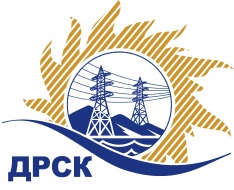 Акционерное Общество«Дальневосточная распределительная сетевая  компания»Протокол № 609/УКС-ВПЗаседания закупочной комиссии по выбору победителя по открытому  запросу цен на право заключения договора: «Оформление правоустанавливающих документов на земельные участки под объектами строительства, расположенными в зоне функционирования СП «ЗЭС», «СЭС», «ВЭС» филиала АО "ДРСК" "Амурские ЭС"» закупка  2130   раздел  2.1.1. ГКПЗ 2017 г.СПОСОБ И ПРЕДМЕТ ЗАКУПКИ: Открытый запрос цен «Оформление правоустанавливающих документов на земельные участки под объектами строительства, расположенными в зоне функционирования СП «ЗЭС», «СЭС», «ВЭС» филиала АО "ДРСК" "Амурские ЭС"» закупка  2130   Планируемая стоимость лота в ГКПЗ АО «ДРСК» составляет: 719 302,16  руб. без учета НДС.ПРИСУТСТВОВАЛИ: члены постоянно действующей Закупочной комиссии АО «ДРСК»  1-го уровня.ВОПРОСЫ, ВЫНОСИМЫЕ НА РАССМОТРЕНИЕ ЗАКУПОЧНОЙ КОМИССИИ: О  рассмотрении результатов оценки заявок Участников.О признании заявок соответствующими условиям Документации о закупкеОб итоговой ранжировке заявокО выборе победителя открытого электронного запроса цен.РЕШИЛИ:ВОПРОС 1 «О рассмотрении результатов оценки заявок Участников»Признать объем полученной информации достаточным для принятия решения.Принять цены, полученные на процедуре вскрытия конвертов с заявками участников.ВОПРОС 2 «О признании заявок соответствующими условиям Документации о закупке»Признать заявки Общество с ограниченной ответственностью 'Астэра'  (675000, Российская Федерация, Амурская обл, Благовещенск, Амурская, 146 офис (квартира) 1), Общество с ограниченной ответственностью «АМУР – ГЕОДЕЗИЯ» (675000, Российская Федерация, Амурская Область, Город Благовещенск, Горького ул, 136 офис (квартира) 1) соответствующими условиям Документации о закупке и принять их к дальнейшему рассмотрению.ВОПРОС 3 «Об итоговой ранжировке заявок»Утвердить итоговую ранжировку заявок:ВОПРОС  4 «О выборе победителя открытого   запроса цен»Признать победителем открытого запроса цен «Оформление правоустанавливающих документов на земельные участки под объектами строительства, расположенными в зоне функционирования СП «ЗЭС», «СЭС», «ВЭС» филиала АО "ДРСК" "Амурские ЭС"» участника, занявшего первое место в итоговой ранжировке по степени предпочтительности для заказчика: Общество с ограниченной ответственностью «АМУР – ГЕОДЕЗИЯ» (675000, Российская Федерация, Амурская Область, Город Благовещенск, Горького ул, 136 офис (квартира) 1): на условиях:    Цена 629 223,00 руб.   НДС не предусмотрен. Срок выполнения работ:  в течение 4 (четырёх) месяцев с момента заключения договора подряда, но не позднее 31.12.2017 г.  Условия оплаты: в течение 30 (тридцати) дней с момента подписания акта выполненных работ. Гарантийные обязательства: Гарантия на работы исполнителя составляет 36  месяцев со дня  подписания   акта выполненных работ. Исп. Ирдуганова И.Н.397-147irduganova-in@drsk.ru Благовещенск ЕИС № 31705452672«19»  сентября  2017№Наименование участникаЗаявка без НДСЗаявка с НДССтавка НДС1Общество с ограниченной ответственностью «Астэра» (675000, Российская Федерация, Амурская обл, Благовещенск, Амурская, 146 офис (квартира) 1)
ИНН/КПП 2801109532/280101001 
ОГРН 1062801013923719 302.16719 302.16Без НДС2Общество с ограниченной ответственностью «АМУР – ГЕОДЕЗИЯ» (675000, Российская Федерация, Амурская Область, Город Благовещенск, Горького ул, 136 офис (квартира) 1)
ИНН/КПП 2801145227/280101001 
ОГРН 1092801009168629 223.00629 223.00Без НДСМесто в итоговой ранжировкеНаименование участника и его адресЦена заявки на участие в закупке, руб. без учета НДССтрана происхождения1 местоОбщество с ограниченной ответственностью «АМУР – ГЕОДЕЗИЯ» (675000, Российская Федерация, Амурская Область, Город Благовещенск, Горького ул, 136 офис (квартира) 1) ИНН/КПП 2801145227/280101001 ОГРН 1092801009168629 223.00РФ2 местоОбщество с ограниченной ответственностью «Астэра» (675000, Российская Федерация, Амурская обл, Благовещенск, Амурская, 146 офис (квартира) 1)
ИНН/КПП 2801109532/280101001 ОГРН 1062801013923719 302.16РФСекретарь Закупочной комиссии: Челышева Т.В. _____________________________